Программа городской конференции учащихся 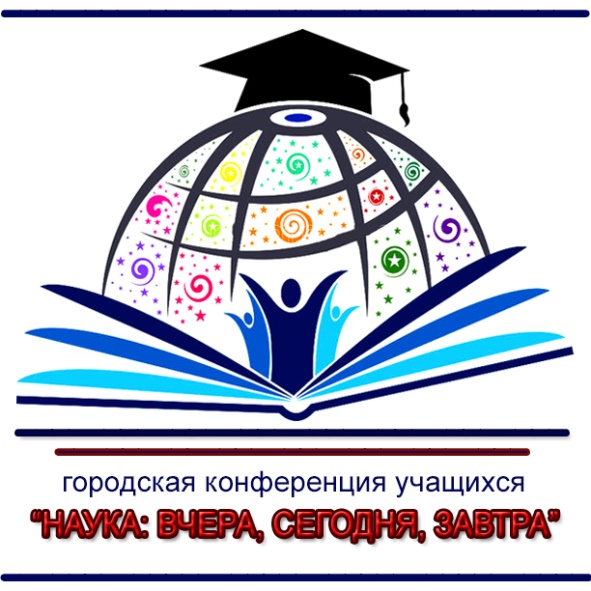 «НАУКА: ВЧЕРА. СЕГОДНЯ. ЗАВТРА.»16 апреля в МАУДО «ЦРТДЮ «Созвездие» г.Орска» состоится городская конференция учащихся «НАУКА: ВЧЕРА. СЕГОДНЯ. ЗАВТРА.»В рамках профилактических мер по недопущению распространения новой коронавирусной инфекции COVID-19  предусмотрено сокращение контактов между участниками конференции. Будет проведён входной фильтр с проведением бесконтактного контроля температуры тела участников конференции. Проведена обработка рук кожными антисептиками. Просьба ко всем участникам конференции иметь сменную обувь. Сопровождать участника конференции могут: один педагог, один родитель (законный представитель). Регистрация  участников будет осуществляться за 30 мин до начала работы секций.Всем участникам конференции иметь печатный вариант исследовательской работы.Регламент выступления — 7 минут.В рамках НПК предполагается работа секций:Участники: 1-4 классы. Время: 9.00Участники: 1-4 классы. Время: 11.00Участники: 5-11 классы. Время: 14.00Желаем всем успешной защиты исследовательских работ!№ФИ участникаТема исследованияУчреждениеФИО руководителяСекция 1 «История» каб. Митяй О.В.Секция 1 «История» каб. Митяй О.В.Секция 1 «История» каб. Митяй О.В.Секция 1 «История» каб. Митяй О.В.Секция 1 «История» каб. Митяй О.В.Эксперты:  Диль-Илларионова Татьяна Васильевна, зав. кафедрой, кандидат педагогических наук, доцент ОГТИ (филиал) ФГБОУ ВО «ОГУ»Наследова Светлана Юрьевна, "Почётный работник сферы образования Российской Федерации",  Депутат Орского городского Совета депутатов, директор МАУДО «ЦРТДЮ «Созвездие» г. Орска»Эксперты:  Диль-Илларионова Татьяна Васильевна, зав. кафедрой, кандидат педагогических наук, доцент ОГТИ (филиал) ФГБОУ ВО «ОГУ»Наследова Светлана Юрьевна, "Почётный работник сферы образования Российской Федерации",  Депутат Орского городского Совета депутатов, директор МАУДО «ЦРТДЮ «Созвездие» г. Орска»Эксперты:  Диль-Илларионова Татьяна Васильевна, зав. кафедрой, кандидат педагогических наук, доцент ОГТИ (филиал) ФГБОУ ВО «ОГУ»Наследова Светлана Юрьевна, "Почётный работник сферы образования Российской Федерации",  Депутат Орского городского Совета депутатов, директор МАУДО «ЦРТДЮ «Созвездие» г. Орска»Эксперты:  Диль-Илларионова Татьяна Васильевна, зав. кафедрой, кандидат педагогических наук, доцент ОГТИ (филиал) ФГБОУ ВО «ОГУ»Наследова Светлана Юрьевна, "Почётный работник сферы образования Российской Федерации",  Депутат Орского городского Совета депутатов, директор МАУДО «ЦРТДЮ «Созвездие» г. Орска»Эксперты:  Диль-Илларионова Татьяна Васильевна, зав. кафедрой, кандидат педагогических наук, доцент ОГТИ (филиал) ФГБОУ ВО «ОГУ»Наследова Светлана Юрьевна, "Почётный работник сферы образования Российской Федерации",  Депутат Орского городского Совета депутатов, директор МАУДО «ЦРТДЮ «Созвездие» г. Орска»1Соболева Яна«История русского алфавита» (история письменности)МОАУ «Гимназия №3 г. Орска Оренбургской области»Шинкаренко Ольга Михайловна2Морозов Данил«Детство разных поколений»МОАУ «Гимназия №3 г. Орска Оренбургской области»Шинкаренко Ольга Михайловна3Якимец Степан«Динозавры и человек»МАУДО «ЦРТДЮ «Созвездие» г. Орска»Клыбанская Татьяна Геннадьевна4Павлов Максим«Падение Западной Римской Империи»МОАУ «СОШ №1 им. А.С. Макаренко»Таран Людмила Петровна5Лупан Тимофей«Авиамоделизм: история развития.»МОАУ «СОШ № 51 г. Орска»Калабаева Гульсум РахметовнаСекция 2 «Краеведение» каб. Изтлеуова К.Б.Секция 2 «Краеведение» каб. Изтлеуова К.Б.Секция 2 «Краеведение» каб. Изтлеуова К.Б.Секция 2 «Краеведение» каб. Изтлеуова К.Б.Секция 2 «Краеведение» каб. Изтлеуова К.Б.Эксперты: Анохина Елена Юрьевна, кандидат педагогических наук, доцент ОГТИ (филиал) ФГБОУ ВО «ОГУ»Мазур Елена Вячеславовна, методист МАУДО «ЦРТДЮ «Созвездие» г. Орска»Эксперты: Анохина Елена Юрьевна, кандидат педагогических наук, доцент ОГТИ (филиал) ФГБОУ ВО «ОГУ»Мазур Елена Вячеславовна, методист МАУДО «ЦРТДЮ «Созвездие» г. Орска»Эксперты: Анохина Елена Юрьевна, кандидат педагогических наук, доцент ОГТИ (филиал) ФГБОУ ВО «ОГУ»Мазур Елена Вячеславовна, методист МАУДО «ЦРТДЮ «Созвездие» г. Орска»Эксперты: Анохина Елена Юрьевна, кандидат педагогических наук, доцент ОГТИ (филиал) ФГБОУ ВО «ОГУ»Мазур Елена Вячеславовна, методист МАУДО «ЦРТДЮ «Созвездие» г. Орска»Эксперты: Анохина Елена Юрьевна, кандидат педагогических наук, доцент ОГТИ (филиал) ФГБОУ ВО «ОГУ»Мазур Елена Вячеславовна, методист МАУДО «ЦРТДЮ «Созвездие» г. Орска»1Трунов Андрей«Моя семья в годы Великой Отечественной войны»МОАУ «СОШ №1 им. А.С. Макаренко г. Орска"Инина Ольга Николаевна2Попова Арина«Памятники природы Оренбургской области»МОАУ «СОШ №1 им. А.С. Макаренко г. Орска"Инина Ольга Николаевна3Науменко Илья«Вклад моей семьи в Великой Отечественной войне 1941-1945г.»МОАУ «СОШ № 6 г. Орска»Аимова Айна Утебаевна4Каюмов Никита«Здесь родины моей начало»ООШ № 22Наурзалина Аселя  Исентаевна5Максимова Дарья«Вкусная и аппетитная 	достопримечательность города Орска»МОАУ «СОШ №6 г.Орска»Нечаева Светлана МихайловнаСекция 3 «Биология» каб. Востриковой Е.А.Секция 3 «Биология» каб. Востриковой Е.А.Секция 3 «Биология» каб. Востриковой Е.А.Секция 3 «Биология» каб. Востриковой Е.А.Секция 3 «Биология» каб. Востриковой Е.А.Эксперты: Попрядухина Наталья Григорьевна, кандидат психологических наук, доцент ОГТИ (филиал) ФГБОУ ВО «ОГУ»Черникова Наталья Александровна, методист МАУДО «ЦРТДЮ «Созвездие» г. Орска»Эксперты: Попрядухина Наталья Григорьевна, кандидат психологических наук, доцент ОГТИ (филиал) ФГБОУ ВО «ОГУ»Черникова Наталья Александровна, методист МАУДО «ЦРТДЮ «Созвездие» г. Орска»Эксперты: Попрядухина Наталья Григорьевна, кандидат психологических наук, доцент ОГТИ (филиал) ФГБОУ ВО «ОГУ»Черникова Наталья Александровна, методист МАУДО «ЦРТДЮ «Созвездие» г. Орска»Эксперты: Попрядухина Наталья Григорьевна, кандидат психологических наук, доцент ОГТИ (филиал) ФГБОУ ВО «ОГУ»Черникова Наталья Александровна, методист МАУДО «ЦРТДЮ «Созвездие» г. Орска»Эксперты: Попрядухина Наталья Григорьевна, кандидат психологических наук, доцент ОГТИ (филиал) ФГБОУ ВО «ОГУ»Черникова Наталья Александровна, методист МАУДО «ЦРТДЮ «Созвездие» г. Орска»1Архипов Дмитрий«Жизнь сухопутных черепах в неволе»МОАУ «СОШ №88 г. Орска»Тлеукенова Еркунгуль Тынышбаевна2Козлова Александра«Собака – друг человека»МАУ «СОШ № 38 г. Орска»	Идельбаева Зиля Ибрагимовна3Любимкина Ангелина«Творог – любимый молочный продукт»МОАУ «СОШ №37 г.Орска»Балабанова Ирина Викторовна4Аббасов Арсений«Тараканы с острова Мадагаскар»МАУДО «ЦРТДЮ «Созвездие» г. Орска»Клыбанская Татьяна Геннадьевна5Бадалуцев Максим«Голуби. Разведение домашних голубей»МОАУ «Гимназия №3 г. Орска Оренбургской области»Шинкаренко Ольга МихайловнаСекция 4 «Творчество и изобретательство» каб. Захаровой Л.И.Секция 4 «Творчество и изобретательство» каб. Захаровой Л.И.Секция 4 «Творчество и изобретательство» каб. Захаровой Л.И.Секция 4 «Творчество и изобретательство» каб. Захаровой Л.И.Секция 4 «Творчество и изобретательство» каб. Захаровой Л.И.Эксперты: Морозов Виталий Олегович, кандидат педагогических наук, доцент ОГТИ (филиал) ФГБОУ ВО «ОГУ»Ткаченко Татьяна Васильевна, педагог-психолог МАУДО «ЦРТДЮ «Созвездие» г. Орска»Эксперты: Морозов Виталий Олегович, кандидат педагогических наук, доцент ОГТИ (филиал) ФГБОУ ВО «ОГУ»Ткаченко Татьяна Васильевна, педагог-психолог МАУДО «ЦРТДЮ «Созвездие» г. Орска»Эксперты: Морозов Виталий Олегович, кандидат педагогических наук, доцент ОГТИ (филиал) ФГБОУ ВО «ОГУ»Ткаченко Татьяна Васильевна, педагог-психолог МАУДО «ЦРТДЮ «Созвездие» г. Орска»Эксперты: Морозов Виталий Олегович, кандидат педагогических наук, доцент ОГТИ (филиал) ФГБОУ ВО «ОГУ»Ткаченко Татьяна Васильевна, педагог-психолог МАУДО «ЦРТДЮ «Созвездие» г. Орска»Эксперты: Морозов Виталий Олегович, кандидат педагогических наук, доцент ОГТИ (филиал) ФГБОУ ВО «ОГУ»Ткаченко Татьяна Васильевна, педагог-психолог МАУДО «ЦРТДЮ «Созвездие» г. Орска»1Данилов Аким«LEGO –полезный конструктор»МАУДО «ЦРТДЮ «Созвездие» г. Орска»Данилова Оксана Сергеевна2Соломончук Арсений«Шариковая ручка- удобный инструмент для письма в современной жизни?».МОАУ «СОШ №37 г. Орска»Безбородова Елена Викторовна3Палатова Алина «Актёрское мастерство юного вокалиста»МОАУ «Гимназия №3 г. Орска Оренбургской области»Шинкаренко Ольга Михайловна4Гусева Ксения	«Ремесленное дело в прошлом и настоящем»МОАУ «Гимназия №3 г.Орска Оренбургской области»Шинкаренко Ольга Михайловна5Орлов Юрий «ЛЕГО-конструирование для настоящих изобретателей»МОАУ « СОШ № 6 г. Орска»Культасова Анар АмангельдиновнаСекция 5 «Информатика. Техника» каб. «Методический зал»Секция 5 «Информатика. Техника» каб. «Методический зал»Секция 5 «Информатика. Техника» каб. «Методический зал»Секция 5 «Информатика. Техника» каб. «Методический зал»Секция 5 «Информатика. Техника» каб. «Методический зал»Эксперты: Минибаева Эльмира Рафаэльевна, кандидат педагогических наук, доцент ОГТИ (филиал)ФГБОУ ВО «ОГУ»Климова Яна Олеговна, зам. директора МАУДО «ЦРТДЮ «Созвездие» г. Орска»Эксперты: Минибаева Эльмира Рафаэльевна, кандидат педагогических наук, доцент ОГТИ (филиал)ФГБОУ ВО «ОГУ»Климова Яна Олеговна, зам. директора МАУДО «ЦРТДЮ «Созвездие» г. Орска»Эксперты: Минибаева Эльмира Рафаэльевна, кандидат педагогических наук, доцент ОГТИ (филиал)ФГБОУ ВО «ОГУ»Климова Яна Олеговна, зам. директора МАУДО «ЦРТДЮ «Созвездие» г. Орска»Эксперты: Минибаева Эльмира Рафаэльевна, кандидат педагогических наук, доцент ОГТИ (филиал)ФГБОУ ВО «ОГУ»Климова Яна Олеговна, зам. директора МАУДО «ЦРТДЮ «Созвездие» г. Орска»Эксперты: Минибаева Эльмира Рафаэльевна, кандидат педагогических наук, доцент ОГТИ (филиал)ФГБОУ ВО «ОГУ»Климова Яна Олеговна, зам. директора МАУДО «ЦРТДЮ «Созвездие» г. Орска»1Угнивый Тихон«Изготовление деревянной люстры в домашних условиях»МАУДО «ЦРТДЮ «Созвездие» г. Орска»Клыбанская Татьяна Геннадьевна2Андреев Александр«Создание макета железной дороги в домашних условиях»МАУДО «ЦРТДЮ «Созвездие» г. Орска»Клыбанская Татьяна Геннадьевна3Трендюкова Варвара «Волшебные видеоредакторы» МАУДО «ЦРТДЮ «Созвездие» г. Орска»Ладе Елена Андреевна4Сочнев Михаил«Создание компьютерных игр в среде программирования Scratch 3»МОАУ «СОШ №1 им. А.С. Макаренко» г. ОрскаИнина Ольга НиколаевнаСекция 6: «Здоровье» каб. Вехтер М.В.Секция 6: «Здоровье» каб. Вехтер М.В.Секция 6: «Здоровье» каб. Вехтер М.В.Секция 6: «Здоровье» каб. Вехтер М.В.Секция 6: «Здоровье» каб. Вехтер М.В.Эксперты: Чикова Ирина Вячеславовна, кандидат психологических наук, доцент ОГТИ (филиал) ФГБОУ ВО «ОГУ»Кузьменко Наталья Вялитовна, методист МАУДО «ЦРТДЮ «Созвездие» г.Орска»Эксперты: Чикова Ирина Вячеславовна, кандидат психологических наук, доцент ОГТИ (филиал) ФГБОУ ВО «ОГУ»Кузьменко Наталья Вялитовна, методист МАУДО «ЦРТДЮ «Созвездие» г.Орска»Эксперты: Чикова Ирина Вячеславовна, кандидат психологических наук, доцент ОГТИ (филиал) ФГБОУ ВО «ОГУ»Кузьменко Наталья Вялитовна, методист МАУДО «ЦРТДЮ «Созвездие» г.Орска»Эксперты: Чикова Ирина Вячеславовна, кандидат психологических наук, доцент ОГТИ (филиал) ФГБОУ ВО «ОГУ»Кузьменко Наталья Вялитовна, методист МАУДО «ЦРТДЮ «Созвездие» г.Орска»Эксперты: Чикова Ирина Вячеславовна, кандидат психологических наук, доцент ОГТИ (филиал) ФГБОУ ВО «ОГУ»Кузьменко Наталья Вялитовна, методист МАУДО «ЦРТДЮ «Созвездие» г.Орска»1Бадырова Полина«Секреты опасного вируса»МОАУ «СОШ №6 г.Орска»Нечаева Светлана Михайловна2Баймагамбетова Лилиана«Коронавирус – новый детский страх»МОАУ «Гимназия №2 г. Орска»Чихирникова Ирина Владимировна3Дементьев Александр«Маленькая, но очень "некрасивая" привычка»МОАУ «Гимназия №2 г. Орска»Чихирникова Ирина Владимировна4Сарбаева Инжу«Иппотерапия: как лошадь может стать не просто другом, но и лекарем?»МОАУ «Гимназия №2 г. Орска»Чихирникова Ирина Владимировна5Михайлов Роман«Теннис-источник здоровья»МОАУ «СОШ №38» г. ОрскаИдельбаева Зиля Ибрагимовна №ФИ участникаТема исследованияУчреждениеФИО руководителяСекция 1 «Астрономия, физика, математика» каб. Митяй О.В.Секция 1 «Астрономия, физика, математика» каб. Митяй О.В.Секция 1 «Астрономия, физика, математика» каб. Митяй О.В.Секция 1 «Астрономия, физика, математика» каб. Митяй О.В.Секция 1 «Астрономия, физика, математика» каб. Митяй О.В.Эксперты: Диль-Илларионова Татьяна Васильевна, зав. кафедрой, кандидат педагогических наук, доцент ОГТИ (филиал) ФГБОУ ВО «ОГУ»Хисматова Оксана Викторовна, зам директора МАУДО «ЦРТДЮ «Созвездие» г. Орска»Эксперты: Диль-Илларионова Татьяна Васильевна, зав. кафедрой, кандидат педагогических наук, доцент ОГТИ (филиал) ФГБОУ ВО «ОГУ»Хисматова Оксана Викторовна, зам директора МАУДО «ЦРТДЮ «Созвездие» г. Орска»Эксперты: Диль-Илларионова Татьяна Васильевна, зав. кафедрой, кандидат педагогических наук, доцент ОГТИ (филиал) ФГБОУ ВО «ОГУ»Хисматова Оксана Викторовна, зам директора МАУДО «ЦРТДЮ «Созвездие» г. Орска»Эксперты: Диль-Илларионова Татьяна Васильевна, зав. кафедрой, кандидат педагогических наук, доцент ОГТИ (филиал) ФГБОУ ВО «ОГУ»Хисматова Оксана Викторовна, зам директора МАУДО «ЦРТДЮ «Созвездие» г. Орска»Эксперты: Диль-Илларионова Татьяна Васильевна, зав. кафедрой, кандидат педагогических наук, доцент ОГТИ (филиал) ФГБОУ ВО «ОГУ»Хисматова Оксана Викторовна, зам директора МАУДО «ЦРТДЮ «Созвездие» г. Орска»1Видищева Алиса«Радиация: друг или враг?»МОАУ Гимназия №2 г. ОрскаТрунова Анна Викторовна2Коробков Фёдор«Танграм-мастер воображения»МАУДО «ЦРТДЮ «Созвездие» г.Орска»Изтлеуова Карлыгаш Батыркановна3Плетнёва Ангелина«Я покоряю космос»МАУДО «ЦРТДЮ «Созвездие» г.Орска»Изтлеуова Карлыгаш Батыркановна4Лаврентьев Иван«Их имена носят улицы нашего городаКосмонавтика»МОАУ «СОШ №15 г. Орска»Таропчина Ирина Григорьевна5Видмицких Сергей«Он распахнул к созвездиям двери»МОАУ»СОШ №1 им. А.С.Макаренко г. Орска»	Ерофеева Светлана НиколаевнаСекция 2 «Экология» каб. Изтлеуова К.Б.Секция 2 «Экология» каб. Изтлеуова К.Б.Секция 2 «Экология» каб. Изтлеуова К.Б.Секция 2 «Экология» каб. Изтлеуова К.Б.Секция 2 «Экология» каб. Изтлеуова К.Б.Эксперты: Анохина Елена Юрьевна, кандидат педагогических наук, доцент ОГТИ (филиал) ФГБОУ ВО «ОГУ»Шичкина Наталья Петровна, РСП МАУДО «ЦРТДЮ «Созвездие» г. Орска»Эксперты: Анохина Елена Юрьевна, кандидат педагогических наук, доцент ОГТИ (филиал) ФГБОУ ВО «ОГУ»Шичкина Наталья Петровна, РСП МАУДО «ЦРТДЮ «Созвездие» г. Орска»Эксперты: Анохина Елена Юрьевна, кандидат педагогических наук, доцент ОГТИ (филиал) ФГБОУ ВО «ОГУ»Шичкина Наталья Петровна, РСП МАУДО «ЦРТДЮ «Созвездие» г. Орска»Эксперты: Анохина Елена Юрьевна, кандидат педагогических наук, доцент ОГТИ (филиал) ФГБОУ ВО «ОГУ»Шичкина Наталья Петровна, РСП МАУДО «ЦРТДЮ «Созвездие» г. Орска»Эксперты: Анохина Елена Юрьевна, кандидат педагогических наук, доцент ОГТИ (филиал) ФГБОУ ВО «ОГУ»Шичкина Наталья Петровна, РСП МАУДО «ЦРТДЮ «Созвездие» г. Орска»1Чувашкина Анастасия«Надежность и безопасность современных окон ПВХ»МОАУ «СОШ №51 г.Орска»Левина Галина Сергеевна2Абдрахманов Сабит«Мусор- вокруг нас»МОАУ «СОШ № 6 г. Орска»Козлова Юлия Сергеевна3Белокопытова Ульяна«Аквариум и его обитатели»МОАУ « СОШ №:6 г.Орска»Козлова Юлия Сергеевна4Даниленко Дарья«Мусор и его вторая жизнь»МОАУ «ООШ № 22 г.Орска»Наурзалина Аселя  Исентаевна5Епанешников Матвей"Озеро Атамановское - красота и боль......"МОАУ "СОШ № 25 г.Орска"Федорова Елена СергеевнаСекция 3 «Здоровье  2» каб. Востриковой Е.А.Секция 3 «Здоровье  2» каб. Востриковой Е.А.Секция 3 «Здоровье  2» каб. Востриковой Е.А.Секция 3 «Здоровье  2» каб. Востриковой Е.А.Секция 3 «Здоровье  2» каб. Востриковой Е.А.Эксперты: Попрядухина Наталья Григорьевна, кандидат психологических наук, доцент ОГТИ (филиал) ФГБОУ ВО «ОГУ»Кузьменко Наталья Вялитовна, методист МАУДО «ЦРТДЮ «Созвездие» г. Орска»Эксперты: Попрядухина Наталья Григорьевна, кандидат психологических наук, доцент ОГТИ (филиал) ФГБОУ ВО «ОГУ»Кузьменко Наталья Вялитовна, методист МАУДО «ЦРТДЮ «Созвездие» г. Орска»Эксперты: Попрядухина Наталья Григорьевна, кандидат психологических наук, доцент ОГТИ (филиал) ФГБОУ ВО «ОГУ»Кузьменко Наталья Вялитовна, методист МАУДО «ЦРТДЮ «Созвездие» г. Орска»Эксперты: Попрядухина Наталья Григорьевна, кандидат психологических наук, доцент ОГТИ (филиал) ФГБОУ ВО «ОГУ»Кузьменко Наталья Вялитовна, методист МАУДО «ЦРТДЮ «Созвездие» г. Орска»Эксперты: Попрядухина Наталья Григорьевна, кандидат психологических наук, доцент ОГТИ (филиал) ФГБОУ ВО «ОГУ»Кузьменко Наталья Вялитовна, методист МАУДО «ЦРТДЮ «Созвездие» г. Орска»1Лагулов Дмитрий«Курение или здоровье – выбирайте сами!»МОАУ «СОШ №15 г. Орска»Таропчина Ирина Григорьевна2Чельцова Вероника«Овсянка – это полезно?!»МОАУ «СОШ №15 г. Орска»Таропчина Ирина Григорьевна3Немыкина Виктория«Пыль и ее влияние на здоровье человека»МОАУ "Средняя общеобразовательная школа №15 г. Орска"Глухова Наталья Викторовна4Спиринкова ДаринаСовременная игрушка слайм. Польза или вред.МОАУ «СОШ № 51 г. Орска»Калабаева Гульсум Рахметовна5Халилов Арсен«Влияние газированных напитков на организм человека»МАОУ «Гимназия № 1 г. Орска»Фомина Юлия ЕвгеньевнаСекция 4 «Биология  2» каб. Вехтер М.В.Секция 4 «Биология  2» каб. Вехтер М.В.Секция 4 «Биология  2» каб. Вехтер М.В.Секция 4 «Биология  2» каб. Вехтер М.В.Секция 4 «Биология  2» каб. Вехтер М.В.Эксперты: Минибаева Эльмира Рафаэльевна, кандидат педагогических наук, доцент ОГТИ (филиал) ФГБОУ ВО «ОГУ»Вавилина Ирина Петровна, педагог-психолог МАУДО «ЦРТДЮ «Созвездие» г. Орска»Эксперты: Минибаева Эльмира Рафаэльевна, кандидат педагогических наук, доцент ОГТИ (филиал) ФГБОУ ВО «ОГУ»Вавилина Ирина Петровна, педагог-психолог МАУДО «ЦРТДЮ «Созвездие» г. Орска»Эксперты: Минибаева Эльмира Рафаэльевна, кандидат педагогических наук, доцент ОГТИ (филиал) ФГБОУ ВО «ОГУ»Вавилина Ирина Петровна, педагог-психолог МАУДО «ЦРТДЮ «Созвездие» г. Орска»Эксперты: Минибаева Эльмира Рафаэльевна, кандидат педагогических наук, доцент ОГТИ (филиал) ФГБОУ ВО «ОГУ»Вавилина Ирина Петровна, педагог-психолог МАУДО «ЦРТДЮ «Созвездие» г. Орска»Эксперты: Минибаева Эльмира Рафаэльевна, кандидат педагогических наук, доцент ОГТИ (филиал) ФГБОУ ВО «ОГУ»Вавилина Ирина Петровна, педагог-психолог МАУДО «ЦРТДЮ «Созвездие» г. Орска»1Тужилин Макар«Почему при падении кошка
приземляется на лапы?»МОАУ «СОШ №15 г. Орска»Исаева Наталья Владимировна2Симонова Софья«Тюльпаны к 8 марта»МОАУ»СОШ №1 им. А.С.Макаренко г. Орска»Ерофеева Светлана Николаевна3Бахтеев Ислам«Кошка в жизни человека»МОАУ «СОШ №51 г. Орска»Кумамбетова Гульнара Эдгаровна4Верещагина Арина«Дождь – загадочное явление природы»МОАУ « СОШ № 6 г. Орска»Культасова Анар Амангельдиновна5Униховский Роман«Диффузия вокруг нас»МОАУ «СОШ №15 г. Орска»Таропчина Ирина ГригорьевнаСекция 5 «Химия» каб. «Методический зал»Секция 5 «Химия» каб. «Методический зал»Секция 5 «Химия» каб. «Методический зал»Секция 5 «Химия» каб. «Методический зал»Секция 5 «Химия» каб. «Методический зал»Эксперты: Чикова Ирина Вячеславовна, кандидат психологических наук, доцент ОГТИ (филиал) ФГБОУ ВО «ОГУ»Лоскутова Елена Юрьевна, педагог-психолог МАУДО «ЦРТДЮ «Созвездие» г. Орска»Эксперты: Чикова Ирина Вячеславовна, кандидат психологических наук, доцент ОГТИ (филиал) ФГБОУ ВО «ОГУ»Лоскутова Елена Юрьевна, педагог-психолог МАУДО «ЦРТДЮ «Созвездие» г. Орска»Эксперты: Чикова Ирина Вячеславовна, кандидат психологических наук, доцент ОГТИ (филиал) ФГБОУ ВО «ОГУ»Лоскутова Елена Юрьевна, педагог-психолог МАУДО «ЦРТДЮ «Созвездие» г. Орска»Эксперты: Чикова Ирина Вячеславовна, кандидат психологических наук, доцент ОГТИ (филиал) ФГБОУ ВО «ОГУ»Лоскутова Елена Юрьевна, педагог-психолог МАУДО «ЦРТДЮ «Созвездие» г. Орска»Эксперты: Чикова Ирина Вячеславовна, кандидат психологических наук, доцент ОГТИ (филиал) ФГБОУ ВО «ОГУ»Лоскутова Елена Юрьевна, педагог-психолог МАУДО «ЦРТДЮ «Созвездие» г. Орска»1Лискунова Арина«Что такое «Глутамат натрия» МАУДО «ЦРТДЮ  «Созвездие» г.Орска»Стыценкова Светлана Анатольевна2Побединская Мария«Загадочный слайм»МОАУ “СОШ №13 г.Орска”Зозуля Наталья Юрьевна3Плаксин Алексей«Секретное письмо»МАУДО «ЦРТДЮ «Созвездие» г.Орска»Плаксина Наталья Валерьевна4Солдатова Ирина«Бомбический» подарок» МАУДО «ЦРТДЮ «Созвездие» г. Орска»Ладе Елена Андреевна5Зенкова София«Что такое слаймы?»МАУДО «ЦРТДЮ «Созвездие» г. Орска»Клыбанская Татьяна ГеннадьевнаСекция 6 «Мир увлечений» каб. Захаровой Л.И.Секция 6 «Мир увлечений» каб. Захаровой Л.И.Секция 6 «Мир увлечений» каб. Захаровой Л.И.Секция 6 «Мир увлечений» каб. Захаровой Л.И.Секция 6 «Мир увлечений» каб. Захаровой Л.И.Эксперты: Демахина Тамара Павловна, «Отличник народного просвещения», методист МАУДО «ЦРТДЮ «Созвездие» г. Орска»Климова Яна Олеговна, зам. директора МАУДО «ЦРТДЮ «Созвездие» г. Орска»Эксперты: Демахина Тамара Павловна, «Отличник народного просвещения», методист МАУДО «ЦРТДЮ «Созвездие» г. Орска»Климова Яна Олеговна, зам. директора МАУДО «ЦРТДЮ «Созвездие» г. Орска»Эксперты: Демахина Тамара Павловна, «Отличник народного просвещения», методист МАУДО «ЦРТДЮ «Созвездие» г. Орска»Климова Яна Олеговна, зам. директора МАУДО «ЦРТДЮ «Созвездие» г. Орска»Эксперты: Демахина Тамара Павловна, «Отличник народного просвещения», методист МАУДО «ЦРТДЮ «Созвездие» г. Орска»Климова Яна Олеговна, зам. директора МАУДО «ЦРТДЮ «Созвездие» г. Орска»Эксперты: Демахина Тамара Павловна, «Отличник народного просвещения», методист МАУДО «ЦРТДЮ «Созвездие» г. Орска»Климова Яна Олеговна, зам. директора МАУДО «ЦРТДЮ «Созвездие» г. Орска»1Буянкина Ульяна«Плавание – моя жизнь»	МОАУ «СОШ № 4 г. Орска»Радаева Светлана Степановна2Яковлева Маргарита«Рисование по клеточкам Пиксель Арт в графическом редакторе «Paint»»МАУДО «ЦРТДЮ «Созвездие» г. Орска»Яковлева Надежда Михайловна3Бакайкин Владимир«Целый мир в листе бумаги»МОАУ «СОШ №15 г. Орска»Исаева Наталья Владимировна4Гребешкова Ульяна«Волшебный мир пластилина»ММАУДО «ЦРТДЮ «Созвездие» г. Орска»Севостьянова Наталья Валерьевна5Языкова Анна«Мое хобби - рукоделие»ММАУДО «ЦРТДЮ «Созвездие» г. Орска»Севостьянова Наталья Валерьевна№ФИ участникаТема исследованияУчреждениеФИО руководителяСекция «Краеведение. Литературоведение» каб. Митяй О.В.Секция «Краеведение. Литературоведение» каб. Митяй О.В.Секция «Краеведение. Литературоведение» каб. Митяй О.В.Секция «Краеведение. Литературоведение» каб. Митяй О.В.Секция «Краеведение. Литературоведение» каб. Митяй О.В.Эксперты: Демахина Тамара Павловна, «Отличник народного просвещения», методист МАУДО «ЦРТДЮ «Созвездие» г. Орска»Нижник Елена Васильевна, хранитель музейных предметов МАУК «Орский краеведческий музей»Эксперты: Демахина Тамара Павловна, «Отличник народного просвещения», методист МАУДО «ЦРТДЮ «Созвездие» г. Орска»Нижник Елена Васильевна, хранитель музейных предметов МАУК «Орский краеведческий музей»Эксперты: Демахина Тамара Павловна, «Отличник народного просвещения», методист МАУДО «ЦРТДЮ «Созвездие» г. Орска»Нижник Елена Васильевна, хранитель музейных предметов МАУК «Орский краеведческий музей»Эксперты: Демахина Тамара Павловна, «Отличник народного просвещения», методист МАУДО «ЦРТДЮ «Созвездие» г. Орска»Нижник Елена Васильевна, хранитель музейных предметов МАУК «Орский краеведческий музей»Эксперты: Демахина Тамара Павловна, «Отличник народного просвещения», методист МАУДО «ЦРТДЮ «Созвездие» г. Орска»Нижник Елена Васильевна, хранитель музейных предметов МАУК «Орский краеведческий музей»1Ерофеева Милава«Человек, влюбленный в Оренбуржье»МОАУ «СОШ № 51 г.Орска»Дьячкова Ольга Геннадьевна2Юлчиева ЗебоКирилов Иван Кирилович – основатель г. Орска МАУДО «ЦРТДЮ “Созвездие” г. Орска»Евсюкова Людмила Николаевна3Данишевская ПолинаМой город глазами художниковМАУДО «ЦРТДЮ “Созвездие” г. Орска»Евсюкова Людмила Николаевна4Мощенко ВладимирПроизведения С. Т. Аксакова – своеобразная природоведческая энциклопедия Оренбургского краяМОАУ «СОШ №51 г. Орска»Кададинская Анастасия Александровна5Блинова АнастасияПроизведения С. Т. Аксакова – своеобразная природоведческая энциклопедия Оренбургского краяМОАУ «СОШ №51 г. Орска»Кададинская Анастасия АлександровнаСекция «Человек» каб. Изтлеуовой К.Б.Секция «Человек» каб. Изтлеуовой К.Б.Секция «Человек» каб. Изтлеуовой К.Б.Секция «Человек» каб. Изтлеуовой К.Б.Секция «Человек» каб. Изтлеуовой К.Б.Эксперты: Даниленко Оксана Валерьевна, зав. кафедрой, кандидат педагогических наук, доцент ОГТИ (филиал) ФГБОУ ВО «ОГУ»Ткаченко Татьяна Васильевна, педагог-психолог МАУДО «ЦРТДЮ «Созвездие» г. Орска»Эксперты: Даниленко Оксана Валерьевна, зав. кафедрой, кандидат педагогических наук, доцент ОГТИ (филиал) ФГБОУ ВО «ОГУ»Ткаченко Татьяна Васильевна, педагог-психолог МАУДО «ЦРТДЮ «Созвездие» г. Орска»Эксперты: Даниленко Оксана Валерьевна, зав. кафедрой, кандидат педагогических наук, доцент ОГТИ (филиал) ФГБОУ ВО «ОГУ»Ткаченко Татьяна Васильевна, педагог-психолог МАУДО «ЦРТДЮ «Созвездие» г. Орска»Эксперты: Даниленко Оксана Валерьевна, зав. кафедрой, кандидат педагогических наук, доцент ОГТИ (филиал) ФГБОУ ВО «ОГУ»Ткаченко Татьяна Васильевна, педагог-психолог МАУДО «ЦРТДЮ «Созвездие» г. Орска»Эксперты: Даниленко Оксана Валерьевна, зав. кафедрой, кандидат педагогических наук, доцент ОГТИ (филиал) ФГБОУ ВО «ОГУ»Ткаченко Татьяна Васильевна, педагог-психолог МАУДО «ЦРТДЮ «Созвездие» г. Орска»1Гуйван Таисия«Отношение современной молодежи к институту религии»МОАУ «СОШ № 6 г. Орска»Ремезовская Екатерина Владимировна2Саландина Елизавета«Влияние иппотерапии на процесс реабилитации детей с ОВЗ в возрасте 4-8 лет»МАОУ «Гимназия № 1 г. Орска»Филонова Наталья Николаевна3Ровжанова Екатерина  «Демография в моем 9 классе»МОАУ «СОШ №51 г. Орска»Нурмагамбетова  Жания Жалгасбаевна4Довбушева Лада  «Демография в моем 9 классе»МОАУ «СОШ №51 г. Орска»Нурмагамбетова  Жания Жалгасбаевна5Кириллова Александра«Вирусные заболевания человека»МОАУ «СОШ № 52 г. Орска»Дорофеева Юлия Валерьевна6Фоминова Анжелика«Вода – источник жизни» (биология, экология).МОАУ «СОШ № 15 г. Орска»Прохоренко Марина НиколаевнаСекция «История» каб. Захаровой Л.И.Секция «История» каб. Захаровой Л.И.Секция «История» каб. Захаровой Л.И.Секция «История» каб. Захаровой Л.И.Секция «История» каб. Захаровой Л.И.Эксперты: Шебалин Игорь Анатольевич, заведующий кафедрой, кандидат исторических наук, доцент ОГТИ (филиал) ФГБОУ ВО «ОГУ»Мазур Елена Вячеславовна, методист МАУДО «ЦРТДЮ «Созвездие» г. Орска»Эксперты: Шебалин Игорь Анатольевич, заведующий кафедрой, кандидат исторических наук, доцент ОГТИ (филиал) ФГБОУ ВО «ОГУ»Мазур Елена Вячеславовна, методист МАУДО «ЦРТДЮ «Созвездие» г. Орска»Эксперты: Шебалин Игорь Анатольевич, заведующий кафедрой, кандидат исторических наук, доцент ОГТИ (филиал) ФГБОУ ВО «ОГУ»Мазур Елена Вячеславовна, методист МАУДО «ЦРТДЮ «Созвездие» г. Орска»Эксперты: Шебалин Игорь Анатольевич, заведующий кафедрой, кандидат исторических наук, доцент ОГТИ (филиал) ФГБОУ ВО «ОГУ»Мазур Елена Вячеславовна, методист МАУДО «ЦРТДЮ «Созвездие» г. Орска»Эксперты: Шебалин Игорь Анатольевич, заведующий кафедрой, кандидат исторических наук, доцент ОГТИ (филиал) ФГБОУ ВО «ОГУ»Мазур Елена Вячеславовна, методист МАУДО «ЦРТДЮ «Созвездие» г. Орска»1Максименко Екатерина«Дворянская мода при Екатерине II»МОАУ «СОШ №38 г. Орска имени Героя Советского Союза Павла Ивановича Беляева»Подпорина Елена Сергеевна2Лымарь Анастасия«Образование при Екатерине II»МОАУ «СОШ №38 г. Орска имени Героя Советского Союза Павла Ивановича Беляева»Подпорина Елена Сергеевна3Галюк Виктория«Гагарин: путь к звездам»,МОАУ СОШ№51 г.ОрскаХолзова Екатерина Андреевна4Ерофеева Милава«Гагарин: путь к звездам»,МОАУ СОШ№51 г.ОрскаХолзова Екатерина Андреевна5Передков Артем«Гагарин: путь к звездам»,МОАУ СОШ№51 г.ОрскаХолзова Екатерина Андреевна6Шерункова Ксения  «Искусство о Великой Отечественной войне 1941-1945»МОАУ «СОШ № 6 г. Орска»Науменко Елена Владимировна Секция «Творчество» каб. Вехтер М.В.Секция «Творчество» каб. Вехтер М.В.Секция «Творчество» каб. Вехтер М.В.Секция «Творчество» каб. Вехтер М.В.Секция «Творчество» каб. Вехтер М.В.Эксперты: Маковчик Татьяна Юрьевна, старший педагог МАУДО «ЦРТДЮ «Созвездие» г. Орска»Шичкина Наталья Петровна, РСП МАУДО «ЦРТДЮ «Созвездие» г. Орска»Эксперты: Маковчик Татьяна Юрьевна, старший педагог МАУДО «ЦРТДЮ «Созвездие» г. Орска»Шичкина Наталья Петровна, РСП МАУДО «ЦРТДЮ «Созвездие» г. Орска»Эксперты: Маковчик Татьяна Юрьевна, старший педагог МАУДО «ЦРТДЮ «Созвездие» г. Орска»Шичкина Наталья Петровна, РСП МАУДО «ЦРТДЮ «Созвездие» г. Орска»Эксперты: Маковчик Татьяна Юрьевна, старший педагог МАУДО «ЦРТДЮ «Созвездие» г. Орска»Шичкина Наталья Петровна, РСП МАУДО «ЦРТДЮ «Созвездие» г. Орска»Эксперты: Маковчик Татьяна Юрьевна, старший педагог МАУДО «ЦРТДЮ «Созвездие» г. Орска»Шичкина Наталья Петровна, РСП МАУДО «ЦРТДЮ «Созвездие» г. Орска»1Чередник Светлана«Вязание крючком - платье»МАУДО «ЦРТДЮ «Созвездие» г. Орска»Данилова Оксана Сергеевна2Коваленко Андрей«Компьютерное моделирование» МОАУ «Гимназия №3 г. Орска Оренбургской области»Липатов Василий Григорьевич3Андрук Анастасия«Частушка в современном мире»МАУДО «ЦРТДЮ «Созвездие» г.Орска»Козырецкая Юлия Владимировна4Круглякова Екатерина«Частушка в современном мире»МАУДО «ЦРТДЮ «Созвездие» г.Орска»Козырецкая Юлия Владимировна5Демисенова Сабина«Нетрадиционные техники вязания»МАУДО «ЦРТДЮ «Созвездие» г. Орска»Ургенешбаева Ирсал Имакаевна6Смирнова Елена«Химические фокусы, или как развлечь детей»МАУДО «ЦРТДЮ «Созвездие» г. Орска»Ладе Елена АндреевнаСекция «Математика. Физика» каб. «Методический зал»Секция «Математика. Физика» каб. «Методический зал»Секция «Математика. Физика» каб. «Методический зал»Секция «Математика. Физика» каб. «Методический зал»Секция «Математика. Физика» каб. «Методический зал»Эксперты: Ткачёва Ирина Александровна, кандидат педагогических наук, доцент ОГТИ (филиал) ФГБОУ ВО «ОГУ»Царева Любовь Александровна, учитель математики «МАОУ «Гимназия №1» г. ОрскаЭксперты: Ткачёва Ирина Александровна, кандидат педагогических наук, доцент ОГТИ (филиал) ФГБОУ ВО «ОГУ»Царева Любовь Александровна, учитель математики «МАОУ «Гимназия №1» г. ОрскаЭксперты: Ткачёва Ирина Александровна, кандидат педагогических наук, доцент ОГТИ (филиал) ФГБОУ ВО «ОГУ»Царева Любовь Александровна, учитель математики «МАОУ «Гимназия №1» г. ОрскаЭксперты: Ткачёва Ирина Александровна, кандидат педагогических наук, доцент ОГТИ (филиал) ФГБОУ ВО «ОГУ»Царева Любовь Александровна, учитель математики «МАОУ «Гимназия №1» г. ОрскаЭксперты: Ткачёва Ирина Александровна, кандидат педагогических наук, доцент ОГТИ (филиал) ФГБОУ ВО «ОГУ»Царева Любовь Александровна, учитель математики «МАОУ «Гимназия №1» г. Орска1Фирсова Елизавета«Процент – универсальный инструмент»МОАУ «СОШ №38 г. Орска имени Героя Советского Союза Павла Ивановича Беляева»»Лазарева Марина Сергеевна2Марковский ПавелПропорциональные отрезкиМОАУ "СОШ №28 г.Орска"Камынин Вячеслав Владимирович3Яковлев Никита«Какая сотовая связь самая выгодная»МОАУ»Гимназия №3 г.Орска Оренбургской области»Корниенко Ирина Васильевна4Бебин Иван«Интересные способы счета»МОАУ»Гимназия №3 г.Орска Оренбургской области»Корниенко Ирина Васильевна5Бельченко Юлия«Методы решения тригонометрических уравнений»МОАУ «СОШ № 28 г. Орска»Комынин Вячеслав Владимирович6Ким Валерия«Методы решения тригонометрических уравнений»МОАУ «СОШ № 28 г. Орска»Комынин Вячеслав Владимирович7Моисеева Елизавета«Перспектива внедрения технологии получения энергии на основе энергетики  биомасс в Оренбургской области»,МАОУ «Гимназия № 1 г. Орска»Филонова Наталья Николаевна